Hinweise zu Check up und Hautcheck 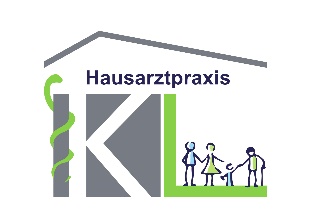 Hausarztpraxis Dr. LendholtKommen Sie vollkommen nüchtern, nehmen Sie aber unbedingt Ihre Dauermedikamente mit einem Glas reinen Wassers ein.Bringen Sie den Impfausweis mit. Bitte mit voller Blase kommen, wir hätten gern eine UrinprobeVerzichten Sie, wenn medizinisch vertretbar, auf das Tragen von Kompressionsstrümpfen, da sie die vollständige körperliche Untersuchung beim Check up und bei der Hautkrebsvorsorge erschweren. Verzichten Sie auf das Vorbringen sonstiger medizinischer Anliegen. Das umfangreiche Vorsorgeprogramm ist ansonsten in der veranschlagten Zeit nicht zu schaffen.Tragen Sie bequeme Kleidung, welche sich gut An- und Ausziehen lässt.Soll der Hautcheck erfolgen, verzichten Sie auf Nagellack, künstliche Fingernägel und Haarspray. Es wird die gesamte Haut angeschaut, einschließlich des behaarten Kopfes, des Genitalbereiches und der Füße. Die Durchführung einer digital-rektalen Untersuchung (Austastung des Enddarmes) kann im Sinne der Prostatakrebsvorsorge sowie der Vollständigkeit einer körperlichen Untersuchung ab einem gewissen Alter durchaus medizinisch sinnvoll sein. Wir werden Ihnen ggf. die Durchführung dieser Untersuchung anbieten. Damit Sie die Frage nicht unvorbereitet trifft, möchten wir Ihnen gern die Gelegenheit geben, sich im Vorfeld damit auseinanderzusetzen. Die Untersuchung ist vollkommen freiwillig und falls Sie die Durchführung nicht wünschen, nehmen wir das ohne weitere Nachfragen zur Kenntnis.